	MĚSTO ŽATEC	USNESENÍ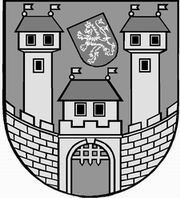 	z 	9	. jednání Rady města Žatce 	konané dne	23.05.2022Usnesení č. 	370 /22	-	404 /22	 370/22	Schválení programu	 371/22	Kontrola usnesení	 372/22	Zápis ze zasedání představenstva společnosti Žatecká teplárenská, a.s.	 373/22	Rozpočtové opatření – navýšení výdajů kapitoly Dreherův pivovar – elektrická 	energie	 374/22	Rozpočtové opatření – zapojení pojistného plnění	 375/22	Výpůjčka nemovitostí spol. Technická správa města Žatec, s.r.o.	 376/22	Uzavření dodatku č. 1 ke smlouvě o provozování vlečky „Labena Žatec“	 377/22	Prodloužení nájemních smluv v DPS	 378/22	Smlouva o zřízení věcného břemene – stavba „REKO MS Žatec – Svatopluka 	Čecha – 2.et, stavba č. 7700101984“	 379/22	Pacht části pozemku p. p. č. 6425/1 v k. ú. Žatec za účelem zahrady	 380/22	Návrh výše vstupného na městské koupaliště v Žatci pro rok 2022	 381/22	Žatecká teplárenská, a.s. – smlouva o výkonu funkce člena DR	 382/22	Odpisový plán pro rok 2022 – PO Domov pro seniory a Pečovatelská služba v 	Žatci	 383/22	Souhlas s čerpáním fondu investic – PO Domov pro seniory a Pečovatelská 	služba v Žatci	 384/22	Návrh na změnu ÚP Žatec – úplné znění po změně č. 1-9 a č. 11-13 – p. p. č. 	6217/16 k. ú. Žatec    385/22	Smlouva o centralizovaném zadávání veřejné zakázky na zajištění nákupu a 	distribuce plomb a lístků o původu zvěře	 386/22	Podání žádosti o dotaci z rozpočtu Ústeckého kraje	 387/22	Dědictví po zemřelé fyzické osobě	 388/22	Dotace pro rok 2022 – ostatní organizace	 389/22	Zpráva o činnosti za rok 2021 – PO Městské divadlo Žatec	 390/22	Zpráva o činnosti za rok 2021 – PO Chrám Chmele a Piva CZ	 391/22	Zpráva o činnosti za rok 2021 – PO Městská knihovna	 392/22	Zpráva o činnosti za rok 2021 – PO Regionální muzeum	 393/22	Odměny ředitelů mateřských a základních škol za listopad 2021 až duben 2022	 394/22	Odměny ředitelů příspěvkových organizací za listopad 2021 až duben 2022	 395/22	Rozpočtové opatření – NIV dotace – sociální služby Kamarád LORM	 396/22	Rozpočtové opatření – NIV dotace – sociální služby DPS a PS	 397/22	Povolení výjimky ZUŠ z nejvyššího počtu žáků v oddělení na školní rok 	2022/2023	 398/22	Přijetí věcného daru – Městská knihovna Žatec	 399/22	Informace o investičních akcích odboru rozvoje města v realizaci v roce 2022		 400/22	Dodatek č. 1 – „Regenerace objektu bývalých papíren v Žatci – Vybudování a 	vybavení městského archivu a kuželny“	 401/22	„Modernizace kabin – fotbalové hřiště Bezděkov“	 402/22	Projektové dokumentace na akci „Rekonstrukce stávajícího bazénu v MŠ, 	Bratří Čapků, 2775, Žatec“	 403/22	„Rekonstrukce a dostavba budovy č. p. 1181 Nemocnice Žatec – oddělení 	následné péče“ – podání žádosti o finanční příspěvek	 404/22	„Architektonická soutěž – Sportovní hala v Žatci“ – Jednací řízení bez 	uveřejnění	 370/22	Schválení programuRada města Žatce projednala a schvaluje program jednání rady města.									 T:  23.05.2022	O:	p.	HAMOUSOVÁ	 371/22	Kontrola usneseníRada města Žatce projednala a bere na vědomí kontrolu usnesení z minulých jednání rady města.									 T:  23.05.2022	O:	p.	HAMOUSOVÁ	 372/22	Zápis ze zasedání představenstva společnosti Žatecká teplárenská, a.s.Rada města Žatce, jako jediný akcionář při výkonu působnosti valné hromady společnosti Žatecká teplárenská, a.s. bere na vědomí zápis ze zasedání představenstva Žatecké teplárenské, a.s. ze dne 13.05.2022.									 T:  23.05.2022	O:	ŽT, a.s.	 373/22	Rozpočtové opatření – navýšení výdajů kapitoly Dreherův pivovar – 	elektrická energieRada města Žatce projednala a schvaluje rozpočtové opatření ve výši 210.000,00 Kč, a to čerpání rezervního fondu na navýšení výdajů kapitoly 739 – Dreherův pivovar – elektrická energie.Výdaje: 741-6171-5901             	      - 210.000,00 Kč (RF)Výdaje: 739-3639-5154, org. 2501        + 210.000,00 Kč (Dreherův pivovar – elektrická   energie).	T:	31.05.2022	O:	p.	SEDLÁKOVÁ	 374/22	Rozpočtové opatření – zapojení pojistného plněníRada města Žatce projednala a schvaluje rozpočtové opatření ve výši 14.000,00 Kč, a to zapojení pojistného plnění pojišťovny Kooperativa, a.s. VIG, plynoucí z pojistné události č. 4224002697 ve výši 14.345,00 Kč ze dne 30.01.2022 do rozpočtu města na navýšení výdajů kap. 739 – veřejné osvětlení (opravy a údržba).Příjmy: 719-6171-2322       + 14.000,00 Kč (pojistné plnění)Výdaje: 739-3631-5171      + 14.000,00 Kč (kap. 739 – VO).	T:	31.05.2022	O:	p.	SEDLÁKOVÁ	 375/22	Výpůjčka nemovitostí spol. Technická správa města Žatec, s.r.o.Rada města Žatce schvaluje výpůjčku nemovitostí pozemku ostatní plocha p. p. č. 5616/14 o výměře 1091 m2, pozemku zastavěná plocha a nádvoří st. p. č. 3399 o výměře 70 m2, jehož součástí je stavba bez č. p./č. e., pozemku zastavěná plocha a nádvoří st. p. č. 3400 o výměře 292 m2, jehož součástí je stavba bez č. p./č. e., pozemku zastavěná plocha a nádvoří st. p. č. 3401 o výměře 189 m2, jehož součástí je stavba bez č. p./č. e., vše v k. ú. Žatec, společnosti Technická správa města Žatec, s.r.o., IČO 22792830, na dobu neurčitou, za účelem uskladnění materiálu a techniky.	T:	06.06.2022	O:	p.	DONÍNOVÁ	 376/22	Uzavření dodatku č. 1 ke smlouvě o provozování vlečky „Labena Žatec“Rada města Žatce souhlasí s uzavřením dodatku č. 1 ke smlouvě o provozování vlečky „Labena Žatec“ uzavřené dne 21.01.2019 v předloženém znění.									 T:  31.05.2022	O:	p.	DONÍNOVÁ	 377/22	Prodloužení nájemních smluv v DPSRada města Žatce schvaluje prodloužení nájmu bytu č. 105 o velikosti 1+1 v domě č. p. 2820 ul. Písečná v Žatci fyzické osobě na dobu určitou do 30.06.2025.Rada města Žatce schvaluje prodloužení nájmu bytu č. 303 o velikosti 1+1 v domě č. p. 2820 ul. Písečná v Žatci fyzické osobě na dobu určitou do 30.06.2025.Rada města Žatce schvaluje prodloužení nájmu bytu č. 605 o velikosti 1+1 v domě č. p. 2820 ul. Písečná v Žatci fyzickým osobám na dobu určitou do 30.06.2025.Rada města Žatce schvaluje prodloužení nájmu bytu č. 607 o velikosti 2+1 v domě č. p. 2820 ul. Písečná v Žatci fyzickým osobám na dobu určitou do 30.06.2025.Rada města Žatce schvaluje prodloužení nájmu bytu č. 708 o velikosti 1+1 v domě č. p. 2820 ul. Písečná v Žatci fyzické osobě na dobu určitou do 30.06.2025.Rada města Žatce schvaluje prodloužení nájmu bytu č. 1007 o velikosti 2+1 v domě č. p. 2820 ul. Písečná v Žatci fyzické osobě na dobu určitou do 30.06.2025.Rada města Žatce schvaluje prodloužení nájmu bytu č. 11 o velikosti 0+1 v domě č. p. 2512 ul. U Hřiště v Žatci fyzické osobě na dobu určitou do 30.06.2025.Rada města Žatce schvaluje prodloužení nájmu bytu č. 32 o velikosti 1+1 v domě č. p. 2512 ul. U Hřiště v Žatci fyzické osobě na dobu určitou do 30.06.2025.Rada města Žatce schvaluje prodloužení nájmu bytu č. 13 o velikosti 1+1 v domě č. p. 2513 ul. U Hřiště v Žatci fyzické osobě na dobu určitou do 30.06.2025.									 T:  31.05.2022	O:	p.	DONÍNOVÁ	 378/22	Smlouva o zřízení věcného břemene – stavba „REKO MS Žatec – 	Svatopluka Čecha – 2.et, stavba č. 7700101984“Rada města Žatce schvaluje Smlouvu o zřízení věcného břemene pro GasNet, s.r.o. na stavbu „REKO MS Žatec – Svatopluka Čecha – 2.et, stavba č. 7700101984“ na pozemcích města: parc. č. 4631/1, parc. č. 6966/2, parc. č. 7059, parc. č. 7095/1, parc. č. 7095/7, parc. č. 7095/11, parc. č. 7095/12, zapsaných na LV č. 10001 pro k. ú. Žatec, obec Žatec, jejímž obsahem je uložení plynárenského zařízení, právo ochranného pásma a právo oprávněné strany vyplývající ze zákona č. 458/2000 Sb., energetický zákon, ve znění pozdějších předpisů.									 T:  25.06.2022	O:	p.	DONÍNOVÁ	 379/22	Pacht části pozemku p. p. č. 6425/1 v k. ú. Žatec za účelem zahradyRada města Žatce schvaluje pacht části pozemku p. p. č. 6425/1 trvalý travní porost o výměře 327 m2 v k. ú. Žatec fyzickým osobám jako zahradu, na dobu určitou do 01.10.2027, za pachtovné ve výši 4,00 Kč/m2/rok.									 T:  03.06.2022	O:	p.	DONÍNOVÁ	 380/22	Návrh výše vstupného na městské koupaliště v Žatci pro rok 2022Rada města Žatce projednala a schvaluje výši vstupného na městské koupaliště v Žatci pro rok 2022 dle předloženého návrhu.									 T:  23.05.2022	O:	p.	GREŽO	 381/22	Žatecká teplárenská, a.s. – smlouva o výkonu funkce člena DRRada města Žatce v působnosti valné hromady společnosti Žatecká teplárenská, a.s., IČ 64650871, (dále jen „Společnost“) schvaluje znění smlouvy o výkonu funkce (včetně výše odměny člena orgánu Společnosti) a její uzavření se členem orgánu Společnosti:- Smlouva o výkonu funkce člena dozorčí rady – Ing. Radim Laibl.	T:	31.05.2022	O:	ŽT, a.s.	 382/22	Odpisový plán pro rok 2022 – PO Domov pro seniory a Pečovatelská 	služba v ŽatciRada města Žatce v souladu s ustanovením § 31, odst. 1, písm. a) zákona č. 250/2000 Sb., o rozpočtových pravidlech územních rozpočtů, ve znění pozdějších předpisů, projednala a schvaluje odpisový plán dlouhodobého majetku na rok 2022 příspěvkové organizace Domov pro seniory a Pečovatelská služba v Žatci v celkové výši 680.064,50 Kč.	T:	24.05.2022	O:	p.	SULÍKOVÁ	 383/22	Souhlas s čerpáním fondu investic – PO Domov pro seniory a 	Pečovatelská služba v Žatci	Rada města Žatce, v souladu s ustanovením § 31, odst. 2 písm. a) zákona č. 250/2000 Sb., o rozpočtových pravidlech územních rozpočtů, ve znění pozdějších předpisů, projednala žádost ředitele příspěvkové organizace Domov pro seniory a Pečovatelská služba v Žatci, Šafaříkova 852, 438 01 Žatec, Mgr. Petra Antoniho a souhlasí s čerpáním fondu investic organizace ve výši 73.000,00 Kč, a to na financování pořízení chladící skříně do kuchyně organizace.	T:	24.05.2022	O:	p.	SULÍKOVÁ	 384/22	Návrh na změnu ÚP Žatec – úplné znění po změně č. 1-9 a č. 11-13 – p. p. 	č. 6217/16 k. ú. ŽatecRada města Žatce posoudila předložený návrh na změnu Územního plánu Žatec – úplné znění po změně č. 1-9 a č. 11-13 – zkráceným postupem, změna využití pozemku p. p. č. 6217/16 k. ú. Žatec a upřednostňuje variantu b) pro posouzení žádosti Zastupitelstvem města Žatce.	T:	23.06.2022	O:	p.	TRÁVNÍČEK	 385/22	Smlouva o centralizovaném zadávání veřejné zakázky na zajištění nákupu a	 distribuce plomb a lístků o původu zvěřeRada města Žatce projednala a schvaluje návrh Smlouvy o centralizovaném zadávání veřejné zakázky na zajištění nákupu a distribuce plomb a lístků o původu zvěře orgány státní správy myslivosti podle zákona č. 449/2001 Sb., o myslivosti, ve znění pozdějších předpisů, číslo smlouvy (DMS): 420-2022-16233, jejímž předmětem je pověření centrálního zadavatele k provedení centralizovaného zadávání Veřejné zakázky pořízení plomb a lístků o původu zvěře, a ukládá starostce města předloženou smlouvu podepsat.	T:	25.05.2022	O:	p.	FRÝDOVÁ	 386/22	Podání žádosti o dotaci z rozpočtu Ústeckého krajeRada města Žatce schvaluje podání žádosti o dotaci na projekt „Bezpečný strážník“ z Programu 2022 pro poskytování dotací z rozpočtu Ústeckého kraje a závazek spolufinancování projektu v minimální výši 10 % z celkových uznatelných nákladů projektu.	T:	15.06.2022	O:	p.	SOLAR	 387/22	Dědictví po zemřelé fyzické osoběRada Města Žatce projednala a nedoporučuje Zastupitelstvu města Žatce přijmout dědictví po zemřelé fyzické osobě.									 T:  23.06.2022	O:	p.	SCHELLOVÁ	 388/22	Dotace pro rok 2022 – ostatní organizaceRada města Žatce schvaluje dle ust. § 85 písmene c) a § 102 odst. 3 zákona č. 128/2000 Sb., oobcích (obecní zřízení), ve znění pozdějších předpisů, poskytnutí dotací ostatním organizacím pro rok 2022 do 50.000,00 Kč dle předložené tabulky s rozdělením příspěvků, dále Rada města Žatce schvaluje navýšení příspěvku o 7.000,00 Kč, a to fyzické osobě na akci Sraz rodáků a přátel obce Záhoří 2022.Rada města Žatce bere na vědomí zápis komise pro kulturu a cestovní ruch ze dne 19.05.2022.									 T:  31.05.2022	O:	p.	SEDLÁKOVÁ	 389/22	Zpráva o činnosti za rok 2021 – PO Městské divadlo ŽatecRada města Žatce projednala a bere na vědomí Zprávu o činnosti příspěvkové organizace Městské divadlo Žatec za rok 2021.									 T:  31.05.2022	O:	p.	SEDLÁKOVÁ	 390/22	Zpráva o činnosti za rok 2021 – PO Chrám Chmele a Piva CZRada města Žatce projednala a bere na vědomí Zprávu o činnosti příspěvkové organizace Chrám Chmele a Piva CZ, příspěvková organizace za rok 2021.									 T:  31.05.2022	O:	p.	SEDLÁKOVÁ	 391/22	Zpráva o činnosti za rok 2021 – PO Městská knihovnaRada města Žatce projednala a bere na vědomí Zprávu o činnosti příspěvkové organizace Městská knihovna Žatec za rok 2021.									 T:  31.05.2022	O:	p.	SEDLÁKOVÁ	 392/22	Zpráva o činnosti za rok 2021 – PO Regionální muzeumRada města Žatce projednala a bere na vědomí Zprávu o činnosti příspěvkové organizace Regionální muzeum K. A. Polánka v Žatci za rok 2021.									 T:  31.05.2022	O:	p.	SEDLÁKOVÁ	 393/22	Odměny ředitelů mateřských a základních škol za listopad 2021 až duben 	2022Rada města Žatce projednala a souhlasí s vyplacením odměn ředitelům základních a mateřských škol za listopad 2021 až duben 2022 ze státního rozpočtu v upravené výši.									 T:  30.05.2022	O:	p.	SEDLÁKOVÁ	 394/22	Odměny ředitelů příspěvkových organizací za listopad 2021 až duben 2022Rada města Žatce projednala a souhlasí s vyplacením odměn ředitelům příspěvkových organizací – Městská knihovna Žatec, Městské divadlo Žatec, Regionální muzeum K. A. Polánka v Žatci a Chrám Chmele a Piva CZ za období listopad 2021 až duben 2022 v předložené výši.									 T:  30.06.2022	O:	p.	SEDLÁKOVÁ	 395/22	Rozpočtové opatření – NIV dotace – sociální služby Kamarád LORMRada města Žatce projednala a schvaluje rozpočtové opatření ve výši 8.280.000,00 Kč, a to zapojení účelové neinvestiční dotace do rozpočtu města.Účelový znak 13 305 – neinvestiční účelová dotace Ministerstva práce a sociálních věcí na podporu sociálních služeb v Ústeckém kraji 2022 poskytnutá dle Smlouvy č. 22/SML1320/SoPD/SV příspěvkové organizací Kamarád – LORM, Zeyerova 859, Žatec ve výši 8.279.900,00 Kč.	T:	31.05.2022	O:	p.	SEDLÁKOVÁ	 396/22	Rozpočtové opatření – NIV dotace – sociální služby DPS a PSRada města Žatce projednala a schvaluje rozpočtové opatření ve výši 16.680.000,00 Kč, a to zapojení účelové neinvestiční dotace do rozpočtu města.Účelový znak 13 305 – neinvestiční účelová dotace Ministerstva práce a sociálních věcí na podporu sociálních služeb v Ústeckém kraji 2022 poskytnutá dle Smlouvy č. 22/SML1263/SoPD/SV příspěvkové organizací Domov pro seniory a Pečovatelská služba v Žatci, Šafaříkova 852, Žatec ve výši 16.680.200,00 Kč.	T:	31.05.2022	O:	p.	SEDLÁKOVÁ	 397/22	Povolení výjimky ZUŠ z nejvyššího počtu žáků v oddělení na školní rok 	2022/2023Rada města Žatce projednala žádost ředitelky Základní umělecké školy Žatec, okres Louny a povoluje výjimku z nejvyššího počtu dětí v oddělení literárně dramatického oboru na školní rok 2022/2023 ve smyslu § 23 odst. 5 zákona č. 561/2004 Sb., o předškolním, základním, středním, vyšším odborném a jiném vzdělávání (školský zákon), ve znění pozdějších předpisů, a Rámcového vzdělávacího programu pro základní umělecké vzdělávání, a to takto:1. oddělení z 10 dětí na 14 dětí2. oddělení z 10 dětí na 14 dětí3. oddělení z 10 dětí na 14 dětí4. oddělení z 10 dětí na 14 dětí5. oddělení z 10 dětí na 14 dětí6. oddělení z 10 dětí na 14 dětí.Celkové navýšení je o 24 dětí.	T:	31.05.2022	O:	p.	SEDLÁKOVÁ	 398/22	Přijetí věcného daru – Městská knihovna ŽatecRada města Žatce projednala žádost ředitelky Městské knihovny Žatec, nám. Svobody 52 Mgr. Radky Filkové a dle § 27 odst. 7 písm. b) zákona č. 250/2000 Sb., o rozpočtových pravidlech územních rozpočtů, ve znění pozdějších předpisů, souhlasí s přijetím věcného daru knih od anonymních dárců v celkové hodnotě 2.250,00 Kč a dále souhlasí s přijetím věcného daru knih od Moravské zemské knihovny, České knihovny, Kounicova 65a, 604 87 Brno v předpokládaném počtu 24 svazků o celkové hodnotě 5.198,00 Kč.	T:	31.05.2022	O:	p.	SEDLÁKOVÁ	 399/22	Informace o investičních akcích odboru rozvoje města v realizaci v roce 	2022Rada města Žatce bere na vědomí aktuální přehled investičních akcí odboru rozvoje města Žatce k 16.05.2022.									 T:  23.05.2022	O:	p.	MAZÁNKOVÁ	 400/22	Dodatek č. 1 – „Regenerace objektu bývalých papíren v Žatci – 	Vybudování a vybavení městského archivu a kuželny“Rada města Žatce projednala a schvaluje znění Dodatku č. 1 ke Smlouvě o dílo ze dne 25.02.2022 na akci: „Regenerace objektu bývalých papíren v Žatci – Vybudování a vybavení městského archivu a kuželny“ a zároveň ukládá starostce města podepsat tento Dodatek č. 1.	T:	31.05.2022	O:	p.	MAZÁNKOVÁ	 401/22	„Modernizace kabin – fotbalové hřiště Bezděkov“Rada města ruší výsledek výběrového řízení ze dne 25.04.2022 – usnesení č. 323/22.Rada města Žatce projednala a schvaluje zahájení nového výběrového řízení a výzvu k podání nabídek k veřejné zakázce malého rozsahu na stavební práce a zhotovitele stavby „Modernizace kabin – fotbalové hřiště Bezděkov – II. Vyhlášení“.Rada města Žatce schvaluje návrh SoD k předmětné veřejné zakázce.Rada města Žatce schvaluje členy hodnotící komise, která zároveň plní funkci komise pro otevírání nabídek.	T:	31.05.2022	O:	p.	MAZÁNKOVÁ	 402/22	Projektové dokumentace na akci „Rekonstrukce stávajícího bazénu v MŠ,	 Bratří Čapků, 2775, Žatec“Rada města Žatce projednala a ukládá odboru rozvoje města zajistit aktualizaci projektové dokumentace včetně inženýrské činnosti k realizaci investiční akce: „Rekonstrukce stávajícího bazénu v MŠ, Bratří Čapků, 2775, Žatec“.									 T:  30.05.2022	O:	p.	MAZÁNKOVÁ	 403/22	„Rekonstrukce a dostavba budovy č. p. 1181 Nemocnice Žatec – oddělení 	následné péče“ – podání žádosti o finanční příspěvekRada města Žatce projednala a doporučuje Zastupitelstvu města Žatce schválit podání žádosti o finanční příspěvek z Fondu Ústeckého kraje – individuální dotace na projekt „Rekonstrukce a dostavba budovy č. p. 1181 Nemocnice Žatec – oddělení následné péče“.	T:	23.06.2022	O:	p.	MAZÁNKOVÁ	 404/22	„Architektonická soutěž – Sportovní hala v Žatci“ – Jednací řízení bez 	uveřejněníRada města Žatce projednala a v návaznosti na své usnesení č. 256/22 ze dne 11.04.2022 schvaluje Zadávací dokumentaci ve smyslu zákona č. 134/2016 Sb., o zadávání veřejných zakázek, v platném znění na veřejnou zakázku „Sportovní hala v Žatci“ a vyhlašuje nadlimitní veřejnou zakázku, která je zadávána v jednacím řízení bez uveřejnění postupem podle § 65 ZZVZ.Rada města Žatce projednala a v návaznosti na své usnesení č. 256/22 ze dne 11.04.2022 schvaluje návrh Smlouvy na vytvoření projektové dokumentace, výkon inženýrské činnosti a autorského dozoru k veřejné zakázce „Sportovní hala v Žatci“.Rada města Žatce projednala a schvaluje členy komise pro nadlimitní veřejnou zakázku, která je zadávána v jednacím řízení bez uveřejnění postupem podle § 65 ZZVZ na veřejnou zakázku „Sportovní hala v Žatci“:1. fyzická osoba2. Ing. Radim Laibl3. Ing. arch. Václav Rusňák4. Mgr. Jiří Karas5. Ing. Marcel Kollmanna náhradníky Ing. Kateřinu Mazánkovou, Ing. Marka Patakyho, MgA. Martina Brčáka.	T:	10.06.2022	O:	p.	MAZÁNKOVÁ	 Starostka	Místostarosta	 Mgr. Zdeňka Hamousová v. r.	Ing. Radim Laibl v. r.Za správnost vyhotovení: Pavlína KloučkováUpravená verze dokumentu z důvodu dodržení přiměřenosti rozsahu zveřejňovaných osobních údajů podle zákona č. 110/2019 Sb., o zpracování osobních údajů.hlasůHamousováLaiblŠpičkaAntoniFrýbaPintrŠtrosspro4////omluvenomluvenomluvenproti-zdržel se-hlasůHamousováLaiblŠpičkaAntoniFrýbaPintrŠtrosspro4////omluvenomluvenomluvenproti-zdržel se-hlasůHamousováLaiblŠpičkaAntoniFrýbaPintrŠtrosspro4////omluvenomluvenomluvenproti-zdržel se-hlasůHamousováLaiblŠpičkaAntoniFrýbaPintrŠtrosspro4////omluvenomluvenomluvenproti-zdržel se-hlasůHamousováLaiblŠpičkaAntoniFrýbaPintrŠtrosspro4////omluvenomluvenomluvenproti-zdržel se-hlasůHamousováLaiblŠpičkaAntoniFrýbaPintrŠtrosspro4////omluvenomluvenomluvenproti-zdržel se-hlasůHamousováLaiblŠpičkaAntoniFrýbaPintrŠtrosspro4////omluvenomluvenomluvenproti-zdržel se-hlasůHamousováLaiblŠpičkaAntoniFrýbaPintrŠtrosspro4////omluvenomluvenomluvenproti-zdržel se-hlasůHamousováLaiblŠpičkaAntoniFrýbaPintrŠtrosspro4////omluvenomluvenomluvenproti-zdržel se-hlasůHamousováLaiblŠpičkaAntoniFrýbaPintrŠtrosspro4////omluvenomluvenomluvenproti-zdržel se-hlasůHamousováLaiblŠpičkaAntoniFrýbaPintrŠtrosspro5/////omluvenomluvenproti-zdržel se-hlasůHamousováLaiblŠpičkaAntoniFrýbaPintrŠtrosspro4/omluven///omluvenomluvenproti-zdržel se-hlasůHamousováLaiblŠpičkaAntoniFrýbaPintrŠtrosspro4/omluven///omluvenomluvenproti-zdržel se-hlasůHamousováLaiblŠpičkaAntoniFrýbaPintrŠtrosspro4/omluven///omluvenomluvenproti-zdržel se-hlasůHamousováLaiblŠpičkaAntoniFrýbaPintrŠtrosspro4/omluven///omluvenomluvenproti-zdržel se-hlasůHamousováLaiblŠpičkaAntoniFrýbaPintrŠtrosspro4/omluven///omluvenomluvenproti-zdržel se-hlasůHamousováLaiblŠpičkaAntoniFrýbaPintrŠtrosspro4/omluven///omluvenomluvenproti-zdržel se-hlasůHamousováLaiblŠpičkaAntoniFrýbaPintrŠtrosspro4/omluven///omluvenomluvenproti-zdržel se-hlasůHamousováLaiblŠpičkaAntoniFrýbaPintrŠtrosspro4/omluven///omluvenomluvenproti-zdržel se-hlasůHamousováLaiblŠpičkaAntoniFrýbaPintrŠtrosspro4/omluven///omluvenomluvenproti-zdržel se-hlasůHamousováLaiblŠpičkaAntoniFrýbaPintrŠtrosspro4/omluven///omluvenomluvenproti-zdržel se-hlasůHamousováLaiblŠpičkaAntoniFrýbaPintrŠtrosspro4/omluven///omluvenomluvenproti-zdržel se-hlasůHamousováLaiblŠpičkaAntoniFrýbaPintrŠtrosspro4/omluven///omluvenomluvenproti-zdržel se-hlasůHamousováLaiblŠpičkaAntoniFrýbaPintrŠtrosspro4/omluven///omluvenomluvenproti-zdržel se-hlasůHamousováLaiblŠpičkaAntoniFrýbaPintrŠtrosspro4/omluven///omluvenomluvenproti-zdržel se-hlasůHamousováLaiblŠpičkaAntoniFrýbaPintrŠtrosspro4/omluven///omluvenomluvenproti-zdržel se-hlasůHamousováLaiblŠpičkaAntoniFrýbaPintrŠtrosspro4/omluven///omluvenomluvenproti-zdržel se-hlasůHamousováLaiblŠpičkaAntoniFrýbaPintrŠtrosspro4/omluven///omluvenomluvenproti-zdržel se-hlasůHamousováLaiblŠpičkaAntoniFrýbaPintrŠtrosspro4/omluven///omluvenomluvenproti-zdržel se-hlasůHamousováLaiblŠpičkaAntoniFrýbaPintrŠtrosspro4/omluven///omluvenomluvenproti-zdržel se-hlasůHamousováLaiblŠpičkaAntoniFrýbaPintrŠtrosspro4/omluven///omluvenomluvenproti-zdržel se-hlasůHamousováLaiblŠpičkaAntoniFrýbaPintrŠtrosspro4/omluven///omluvenomluvenproti-zdržel se-hlasůHamousováLaiblŠpičkaAntoniFrýbaPintrŠtrosspro4/omluven///omluvenomluvenproti-zdržel se-hlasůHamousováLaiblŠpičkaAntoniFrýbaPintrŠtrosspro4/omluven///omluvenomluvenproti-zdržel se-hlasůHamousováLaiblŠpičkaAntoniFrýbaPintrŠtrosspro4////omluvenproti-zdržel se2//